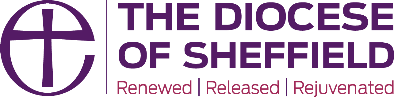 Focal Ministry: Review FormName of Focal MinisterName of Oversight MinisterParishMission AreaDate of AuthorisationDate of ReviewType of Review (please circle)ProbationaryAnnualThree YearlyWhat has gone well?What might need some prayerful reconsideration?Items from Ministry AgreementWorking relationshipsCore qualities of a Focal MinisterLearning and EquippingAny further commentsAny further commentsIs your DBS up to date?Yes  /  NoIs your safeguarding training up to date? If no, what needs renewing? (this needs renewing every three years)Yes  /  NoNote of any changes to Ministry AgreementActions following reviewHow confident do you feel about your ministry?(please circle your answer)12334455567How confident do you feel about your ministry?(please circle your answer)Not confidentNot confidentVery confidentVery confidentComments:Comments:Comments:Comments:Comments:Comments:Comments:Comments:Comments:Comments:Comments:Comments:How well equipped do you feel to carry out your ministry?(please circle your answer)12334455567How well equipped do you feel to carry out your ministry?(please circle your answer)Not resourcedNot resourcedNot resourcedVery well resourcedVery well resourcedVery well resourcedComments:Comments:Comments:Comments:Comments:Comments:Comments:Comments:Comments:Comments:Comments:Comments:Signed (Focal Minister)DateSigned (Oversight Minister)Date